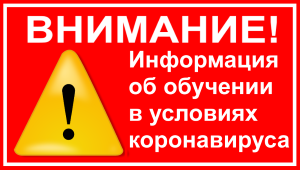 Информация о режиме обучения с 01.09.2020г. в ГАПОУ «Еланский аграрный колледж»Уважаемые родители (законные представители) и обучающиеся!Поздравляем вас с началом нового 2020-2021 учебного года!Учебный год начнется для нас с организационными изменениями, необходимыми для сохранения здоровья обучающихся, преподавателей и других работников колледжа.На основании Рекомендаций по профилактике новой коронавирусной инфекции (COVID-19) в ГАПОУ «Еланский аграрный колледж»:Перед 1 сентября проведена генеральная уборка помещений с применением дезинфицирующих средств по вирусному режиму.За каждой группой  закреплен учебный кабинет, организовано предметное обучение. При нахождении в колледже просим обучающихся не толпиться в коридорах, при перемещении соблюдать социальную дистанцию, по возможности не пересекаться с обучающимися из других групп.Каждое утро будут проводиться «утренние фильтры» с обязательной термометрией с целью выявления и недопущения в колледж обучающихся, их родителей (законных представителей), сотрудников с признаками респираторных заболеваний при входе в здание. В случае выявления обучающихся или сотрудников с признаками респираторных заболеваний будет обеспечена незамедлительная их изоляция до прихода родителей (законных представителей) или приезда бригады скорой помощи.На пунктах проведения термометрии  находятся дозаторы с антисептическим средством для обработки рук.Обратите внимание на изменение режима работы колледжа, особенно расписания учебных занятий. В целях максимального разобщения групп изменены: время занятий,  время входы (выхода) в учебные корпуса, время перемен, режим питания.Согласно рекомендациям Роспотребнадзора, занятия физической культурой с учетом погодных условий будет организовано на открытом воздухе.Во время перемен и по окончании учебных занятий будет проводиться текущая дезинфекция помещений (обработка рабочих поверхностей столов, дверных ручек, помещений пищеблоков, мебели, санузлов, вентилей кранов и других общедоступных поверхностей).В каждом кабинете и коридорах в течение дня в отсутствие обучающихся будет проводиться сквозное проветривание.До и после каждого приема пищи в столовой будет обеспечена обработка обеденных столов с использованием моющих и дезинфицирующих средств.Вход родителей (законных представителей) в здание колледжа возможно при использовании средств индивидуальной защиты.Уважаемые родители (законные представители), администрация колледжа просит Вас отнестись с пониманием к сложившейся ситуации.Мы надеемся на Вашу поддержку в реализации мер, направленных на сохранение Вашего здоровья и здоровья окружающих.Если у студента был контакт с больным коронавирусной инфекцией или болеют члены семьи, в колледж обучающего приводить нельзя. Необходимо сообщить куратору группы о сложившейся ситуации для составления индивидуального образовательного маршрута для Вашего ребенка с использованием дистанционных образовательных технологий.Если у Вашего ребенка признаки ОРВИ или ОРЗ, то ему нельзя посещать колледж. Необходимо вызвать врача. Нельзя заниматься самолечением без консультации у врача. Обучающиеся после пропуска занятий будут приниматься только с медицинской справкой (разрешением на посещение учёбы) от терапевта либо письменной гарантией родителей, что пропуски занятий не были последствием плохого самочувствия с признаками ОРВИ и (или) ОРЗ или подобными заболеваниями. Желательно каждое утро, перед выходом в колледж ,измерять температуру, чтобы избежать неприятных ситуаций.Приготовьте для своих детей средства индивидуальной защиты. Желательно, чтобы у каждого ребенка с собой были: маска, антибактериальные салфетки или любое другое антибактериальное средство для обработки рук.О датах проведения родительских собраний будет сообщено дополнительно. Вся информация будет размещена на сайте колледжа  и на специальном стенде перед входом в колледж.Необходимо провести беседу с детьми о правилах безопасного для здоровья поведения в колледже: обработка рук, социальная дистанция со студентами других групп, наличие индивидуальных средств гигиены, бесконтактное приветствие (без рукопожатий, объятий, поцелуев), сумки и рюкзаки не ставить на пол и на парту.